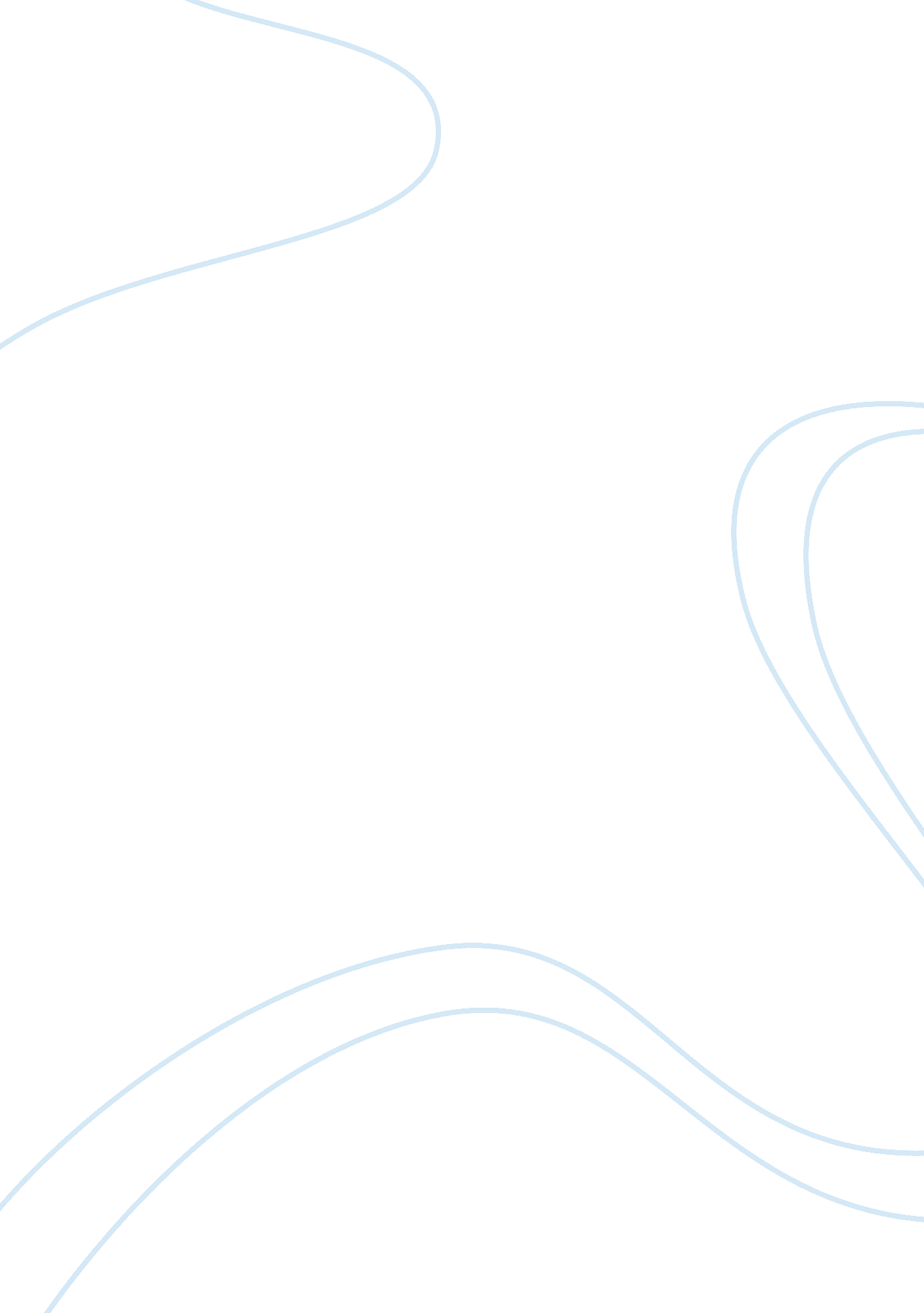 Harmonized codeBusiness, Management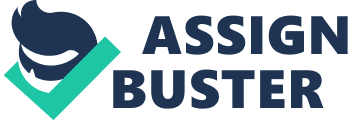 First Number 11 September Harmonized Assignment An export and Import policy is a policy that is introduced in setting up the specialised economic zones in United States so as to provide the international competitive hassle free environment for exports. Usually units are set up in the special economic zones for the manufacture of goods and for the people who are rendering the service. In terms of the import and export operations of the special economic zones like Mexico and Cuba, in the united states are calculated on the self-certification basis. In the case of the united states, the units will have to be a net foreign exchange earner however, they will not in any way be subjected a pre- determined value addition or any form of minimum export performance (CBP). 
In terms of the domestic tariff area by the special economic zones have to be a net foreign exchange earner. However the units in the Zone will have to be a net foreign exchange earner and will not be subjected to any predetermined value addition or the export performance requirements. The sales in the domestic tariff centre will also be subjected to the payment of full custom duty and the import policy which will be in force. 
The policy that has been used in this case provides for setting up of the special economic zones in the public, private, the joint sector and the United States government. It is also worth to note that some of the export processing zones will be converted in to special economic zones. In the same way, the government has export processing zones that are located in most of the countries it does business with. So in the case where there are 202 countries in falling under the general tariff of 0. 8 there will be 4 sections with 20 chapters depending on the number of tariffs that are required in each section (ISITC). 
Sources 
CBP. Customs Ruling Online Search System. 6 April 2014. 6 April 2014 . 
ISITC. Harmonized Tariff Schedule of the United States (2014) . 6 April 2014. 6 April 2014 . 